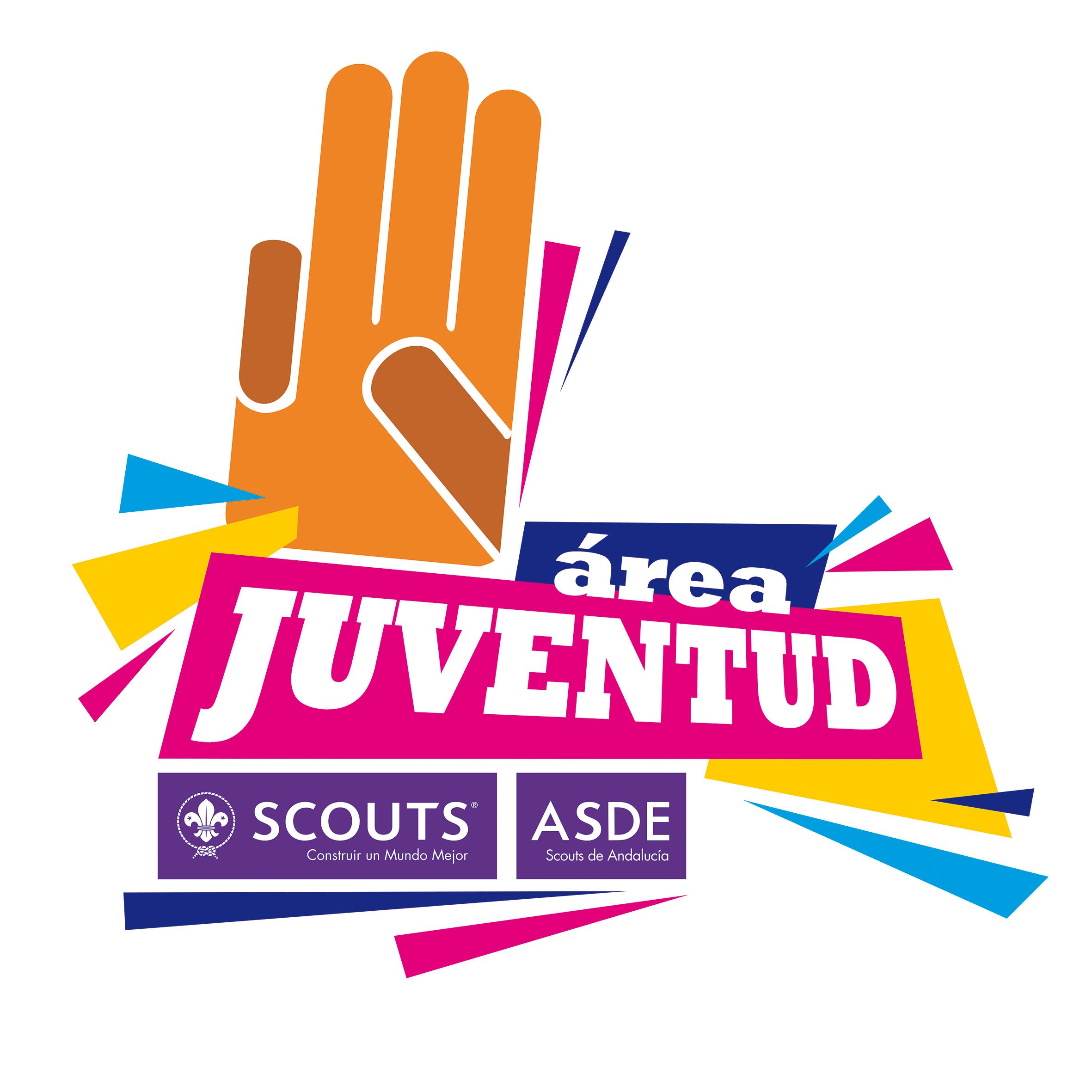 AUTORIZO a______________________________________________________________ de la Sección_____________ del Grupo Scout_______________________ De Scouts de Andalucía, a FORMAR PARTE DE LA COMISIÓN PREPARATORIA DEL XIII FORO JOVEN DE SCOUTS DE ANDALUCÍA.En _________________a _________de ___________de 2022FIRMA DEL TUTOR/MAYOR DE EDAD                 V.º B.º. DEL COORDINADOR/A DE GRUPO									Y SELLO DE GRUPO